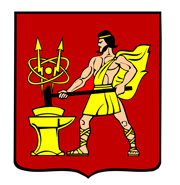 АДМИНИСТРАЦИЯ  ГОРОДСКОГО ОКРУГА ЭЛЕКТРОСТАЛЬМОСКОВСКОЙ   ОБЛАСТИПОСТАНОВЛЕНИЕ12.04.2024 № 305/4О внесении изменений в Реестр маршрутов регулярных перевозок городского округа Электросталь Московской области        В соответствии с федеральными законами от 06.10.2003 № 131-ФЗ «Об общих принципах организации местного самоуправления в Российской Федерации», от 13.07.2015 № 220-ФЗ «Об организации регулярных перевозок пассажиров и багажа  автомобильным транспортом и городским наземным электрическим транспортом в Российской  Федерации и о внесении изменений в отдельные законодательные акты Российской Федерации», в связи с изменением сведений, включенных в Реестр маршрутов регулярных перевозок городского округа Электросталь Московской области Администрация городского округа Электросталь Московской области ПОСТАНОВЛЯЕТ:Внести изменения в Реестр маршрутов регулярных перевозок городского округа Электросталь Московской области, утвержденный постановлением Администрации городского округа Электросталь Московской области от 31.03.2022 № 305/3 (в редакции постановлений Администрации городского округа Электросталь Московской области от 29.08.2022 № 963/8, от 02.03.2023 № 239/3, от 18.05.2023 № 659/5, от 10.10.2023 № 1350/10, от 16.11.2023 № 1535/11), изложив его в новой редакции согласно приложению к настоящему постановлению. Разместить настоящее постановление на официальном сайте городского округа Электросталь Московской области в информационно-телекоммуникационной сети «Интернет» по адресу: www.electrostal.ru.Настоящее постановление вступает в силу со дня его подписания.Глава городского округа								       И.Ю. Волкова